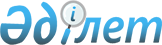 О внесении изменений в решение Алгинского районного маслихата от 29 декабря 2023 года № 116 "Об утверждении бюджета Карагашского сельского округа на 2024-2026 годы"Решение Алгинского районного маслихата Актюбинской области от 18 июня 2024 года № 169
      Алгинский районный маслихат РЕШИЛ:
      1. Внести в решение Алгинского районного маслихата "Об утверждении бюджета Карагашского сельского округа на 2024-2026 годы" от 29 декабря 2023 года № 116 следующие изменения:
      пункт 1 изложить в новой редакции:
      "1. Утвердить бюджет Карагашского сельского округа на 2024-2026 годы согласно приложениям 1, 2 и 3, в том числе на 2024 год в следующих объемах:
      1) доходы – 134 752 тысяч тенге:
      налоговые поступления – 7 291 тысяч тенге;
      неналоговые поступление – 0 тенге;
      поступления от продажи основного капитала – 570 тысяч тенге;
      поступления трансфертов – 126 891 тысяч тенге;
      2) затраты – 137 379,6 тысяч тенге;
      3) чистое бюджетное кредитование – 0 тенге:
      бюджетные кредиты – 0 тенге;
      погашение бюджетных кредитов – 0 тенге;
      4) сальдо по операциям с финансовыми активами – 0 тенге:
      приобретение финансовых активов – 0 тенге;
      поступления от продажи финансовых активов государства – 0 тенге;
      5) дефицит (профицит) бюджета – - 2 627,6 тысяч тенге;
      6) финансирование дефицита (использование профицита) бюджета – 2 627,6 тысяч тенге:
      поступление займов – 0 тенге;
      погашение займов – 0 тенге;
      используемые остатки бюджетных средств – 2 627,6 тысяч тенге.";
      приложение 1 к указанному решению изложить в новой редакции согласно приложению к настоящему решению.
      2. Настоящее решение вводится в действие с 1 января 2024 года. Бюджет Карагашского сельского округа на 2024 год
					© 2012. РГП на ПХВ «Институт законодательства и правовой информации Республики Казахстан» Министерства юстиции Республики Казахстан
				
      Председатель Алгинского районного маслихата 

М. Тулеуов
Приложение к решению 
Алгинского районного 
маслихата от 18 июня 2024 года 
№ 169Приложение 1 к решению 
Алгинского районного 
маслихата от 29 декабря 2023 
года № 116
Категория
Категория
Категория
Категория
Сумма (тысяч тенге)
Класс
Класс
Класс
Сумма (тысяч тенге)
Подкласс
Подкласс
Сумма (тысяч тенге)
Наименование
Сумма (тысяч тенге)
1
2
3
4
5
I. Доходы
134 752
1
Налоговые поступления
7 291
01
Подоходный налог
2 545
2
Индивидуальный подоходный налог
2 545
04
Налоги на собственность
4 646
1
Налоги на имущество
100
3
Земельный налог
30
4
Налог на транспортные средства
3 208
5
Единый земельный налог
1 308
05
Внутренние налоги на товары, работы и услуги
100
3
Поступления за использование природных и других ресурсов
100
2
Неналоговые поступление
0
01
Доходы от государственной собственности
0
5
Доходы от аренды имущества, находящегося в государственной собственности
0
3
Поступления от продажи основного капитала
570
03
Продажа земли и нематериальных активов
570
1
Продажа земли
520
2
Продажа нематериальных активов
50
4
Поступления трансфертов
126 891
02
Трансферты из вышестоящих органов государственного управления
126 891
3
Трансферты из районного (города областного значения) бюджета
126 891
Функциональная группа
Функциональная группа
Функциональная группа
Функциональная группа
Функциональная группа
Сумма (тысяч тенге)
Функциональная подгруппа
Функциональная подгруппа
Функциональная подгруппа
Функциональная подгруппа
Сумма (тысяч тенге)
Администратор бюджетных программ
Администратор бюджетных программ
Администратор бюджетных программ
Сумма (тысяч тенге)
Программа
Программа
Сумма (тысяч тенге)
Наименование
Сумма (тысяч тенге)
1
2
3
4
5
6
II. Затраты
137 379,6
01
Государственные услуги общего характера
34 017
1
Представительные, исполнительные и другие органы, выполняющие общие функции государственного управления
34 017
124
Аппарат акима города районного значения, села, поселка, сельского округа
34 017
001
Услуги по обеспечению деятельности акима города районного значения, села, поселка, сельского округа
33 017
022
Капитальные расходы государственного органа
1 000
07
Жилищно-коммунальное хозяйство
11 542,4
3
Благоустройство населенных пунктов
11 542,4
124
Аппарат акима города районного значения, села, поселка, сельского округа
11 542,4
008
Освещение улиц в населенных пунктах
2 072
009
Обеспечение санитарии населенных пунктов
2 156
011
Благоустройство и озеленение населенных пунктов
7 314,4
12
Транспорт и коммуникации
91 820
1
Автомобильный транспорт
91 820
124
Аппарат акима города районного значения, села, поселка, сельского округа
91 820
013
Обеспечение функционирования автомобильных дорог в городах районного значения, селах, поселках, сельских округах
3 937
045
Капитальный и средний ремонт автомобильных дорог в городах районного значения, селах, поселках, сельских округах
87 883
15
Трансферты
0,2
1
Трансферты
0,2
124
Аппарат акима города районного значения, села, поселка, сельского округа
0,2
048
Возврат неиспользованных (недоиспользованных) целевых трансфертов
0,2
ІІІ. Чистое бюджетное кредитование
0
Бюджетные кредиты
0
Категория
Категория
Категория
Категория
Сумма (тысяч тенге)
Класс
Класс
Класс
Сумма (тысяч тенге)
Подкласс
Подкласс
Сумма (тысяч тенге)
Наименование
Сумма (тысяч тенге)
1
2
3
4
5
5
Погашение бюджетных кредитов
0
01
Погашение бюджетных кредитов
0
1
Погашение бюджетных кредитов, выданных из государственного бюджета
0
Функциональная группа
Функциональная группа
Функциональная группа
Функциональная группа
Функциональная группа
Сумма (тысяч тенге)
Функциональная подгруппа
Функциональная подгруппа
Функциональная подгруппа
Функциональная подгруппа
Сумма (тысяч тенге)
Администратор бюджетных программ
Администратор бюджетных программ
Администратор бюджетных программ
Сумма (тысяч тенге)
Программа
Программа
Сумма (тысяч тенге)
Наименование
Сумма (тысяч тенге)
1
2
3
4
5
6
IV. Сальдо по операциям с финансовыми активами
0
 4
Приобретение финансовых активов
0
V. Дефицит (профицит) бюджета
-2 627,6
VI. Финансирование дефицита (использование профицита) бюджета
2 627,6
Категория
Категория
Категория
Категория
Сумма (тысяч тенге)
Класс
Класс
Класс
Сумма (тысяч тенге)
Подкласс
Подкласс
Сумма (тысяч тенге)
Наименование
Сумма (тысяч тенге)
1
2
3
4
5
7
Поступления займов
0
01
Внутренние государственные займы
0
2
Договоры займа
0
Функциональная группа
Функциональная группа
Функциональная группа
Функциональная группа
Функциональная группа
Сумма (тысяч тенге)
Функциональная подгруппа
Функциональная подгруппа
Функциональная подгруппа
Функциональная подгруппа
Сумма (тысяч тенге)
Администратор бюджетных программ
Администратор бюджетных программ
Администратор бюджетных программ
Сумма (тысяч тенге)
Программа
Программа
Сумма (тысяч тенге)
Наименование
Сумма (тысяч тенге)
1
2
3
4
5
6
16
Погашение займов
0
1
Погашение займов
0
Категория
Категория
Категория
Категория
Сумма (тысяч тенге)
Класс
Класс
Класс
Сумма (тысяч тенге)
Подкласс
Подкласс
Сумма (тысяч тенге)
Наименование
Сумма (тысяч тенге)
1
2
3
4
5
8
Используемые остатки бюджетных средств
2 627,6
01
Остатки бюджетных средств
2 627,6
1
Свободные остатки бюджетных средств
2 627,6